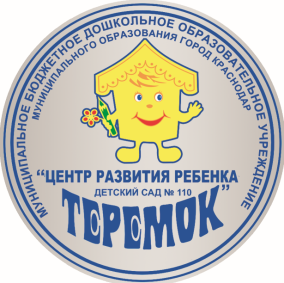 Муниципальное бюджетное дошкольное образовательное учреждение муниципального образования город Краснодар
«Центр развития ребёнка – детский сад №110 «Теремок»Консультация для воспитателей:«Организация и проведение досугов и развлечений в летний период»Подготовила: Носонова О.И.Дата: 07.07.2020г.Краснодар 2020 	Лето – долгожданный для детей и их родителей период отпусков, отдыха, поездок на природу и дачу. Это удивительная и благодатная пора, когда детям можно вдоволь гулять, бегать и прыгать. Именно в этот период они много времени проводят на воздухе.  Очень важно так организовать жизнь дошкольников, чтобы каждый день приносил им что-то новое, был наполнен интересным содержанием, чтобы воспоминания о летнем времени, играх, прогулках, праздниках и развлечениях ещё долго радовали детей.Одним из важнейших вопросов в работе дошкольного учреждения в летний период является организация досуга детей. Досуг, развлечение – это деятельность ради удовольствия. Летом необходимо проводить больше игр, досугов, развлечений, праздников, походов экскурсий, как наиболее приемлемых форм активного отдыха:  - оздоровительные мероприятия на свежем воздухе (вариативность утренней гимнастики, бег, спортивные игры, физические упражнения, проведение праздников и досугов, игры для похода или прогулки в лес, игры на воде и прочее); -  игры на снятие эмоционального напряжения: лого игры, пальчиковые и артикуляционные игры, лого ритмику, игры на развитие чувства ритма; -   проводить беседы с детьми о здоровье на темы: «Болезни грязных рук», «Закаляйся, если хочешь быть здоров», «В здоровом теле здоровый дух», «О пользе фруктов и овощей»;    -   закаливание организма (солнечные, воздушные ванны, ходьба босиком);  -   воспитание культурно-гигиенических навыков;  -   нетрадиционные приёмы в изобразительной деятельности, развитие детского творчества;  - летние праздники и досуги: знакомим детей с русскими народными праздниками.Существуют следующие виды деятельности с детьми формы работы:  Игровые часыВо время игрового часа дети знакомятся с различными играми (народными и современными). Как показывает практика, современные малыши часто не знают таких игр, как «Бояре» и т.д. У старших дошкольников интерес вызывают лото, шашки, шахматы и т. д. Разучивание этих игр с детьми и дальнейшее закрепление их в повседневной игровой деятельности значительно обогащают детский досуг. ВыставкиОрганизация выставки достаточно трудоёмка, но вместе с тем ею можно увлечь как детей, так и их родителей, для которых посещение выставки детских работ тоже будет иметь огромный интерес. Выставка проводится в несколько этапов.На первом этапе выбирается её тема и определяется, какие изделия будут приниматься на выставку. Например, на выставке «Природа и фантазия» будут представлены поделки из природных материалов, а на выставке «Вот оно какое лето к нам пришло!» - рисунки.Второй этап - этап изготовления поделок для выставки. Если их окажется слишком много, необходимо отобрать лучшие.Третий этап - непосредственное оформление   выставки. Четвертый этап - организация посещений. Дети вместе с педагогами приходят на выставку, слушают «экскурсию», которую проводит один из педагогов детского сада. Дети рассматривают работы, а заодно осваивают правила поведения на выставке.Игры-путешествияИгра-путешествие представляет собой последовательное посещение различных точек на ранее приготовленном маршруте.Перед детьми ставится задача, имеющая игровой характер (они направляются к царю Берендею либо к какому – то другому персонажу сказки; путешествие по страницам сказки; в гости к зайчику, белочке и т.д.). На маршруте необходимо организовать остановки, где детям будут предлагаться различные игры и задания.  Творческие площадкиПри организации творческих площадок на ограниченной территории создаётся несколько «мастерских».     По возможности мастерскую лучше украсить (повесить табличку с названием, рисунки, плакаты, поделки.). Дети могут принять участие в любой заинтересовавшей их мастерской. Кто-то сможет попробовать себя в разных видах деятельности, а кто-то ограничиться только одним.Исследовательские площадкиЛетом растения, насекомые большую часть дня находятся в поле зрения ребенка. Более доступными для детей становятся глина, почва, вода, песок, воздух, камни – как материал для исследования.Во время исследовательской работы задействованы все органы чувств: ребенок вслушивается, вглядывается, трогает, нюхает, пробует. Обогащается его активный словарь, совершенствуется регулирующая и планирующая функция речи. Овладение орудийными действиями развивает руку малыша. 	О свойствах, качествах, взаимосвязи этих природных объектов и использовании их человеком ребята узнают в процессе проведения простейших опытов и экспериментов.Оборудование площадки для игр с песком включает:- песочницу с увлажнённым песком, собранным в горку;- совки, формочки, ведёрочки, воронки, ведерки, грабли, сито;- плоскостные игрушки (дома, деревья, человечки, животные), объёмные игрушки (машинки и прочее);- природный материал: ракушки, шишки, камни, веточки;- модели построек: мосты, ворота, замки.Летние праздники 	Желательно проводить праздники, которые не будут  требовать долгой подготовки, но неизменно вызовут большой интерес детей, особенно интересны детям «неожиданные» праздники: «Праздник веселых мячей», «Праздник мыльных пузырей», «День любимой игрушки», «Джунгли зовут», «Коса – девичья краса», «Праздник веселого ветерка», «Фестиваль дворовых игр» и др.  Цель любого досуга -   создание позитивного настроения и радость.  Главное в нашей работе, выстраивать любые виды деятельности так, чтобы интересно и весело было всем детям.